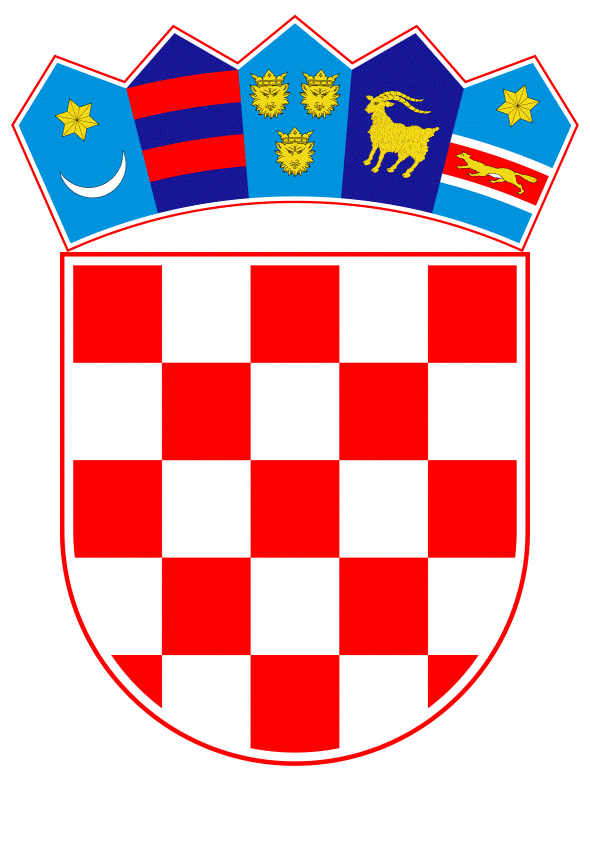 VLADA REPUBLIKE HRVATSKEZagreb, 7. veljače 2019.______________________________________________________________________________________________________________________________________________________________________________________________________________________________PrijedlogNa temelju članka 63. stavka 2. Zakona o sustavu državne uprave (Narodne novine, br. 150/11, 12/13 - Odluka Ustavnog suda Republike Hrvatske, 93/16 i 104/16) i članka 32. Zakona o izmjenama i dopunama Zakona o ustrojstvu i djelokrugu ministarstava i drugih središnjih tijela državne uprave (Narodne novine, broj 116/18), Vlada Republike Hrvatske je na sjednici održanoj ____________ 2019. godine donijelaU R E D B Uo dopunama Uredbe o unutarnjem ustrojstvu Ministarstva zdravstvaČlanak 1.U Uredbi o unutarnjem ustrojstvu Ministarstva zdravstva (Narodne novine, broj 14/17), u članku 17. stavku 1. iza riječi: "u programima milosrdne primjene u zdravstvenim ustanovama u Republici Hrvatskoj;" dodaju se riječi: "obavlja poslove osiguranja, unaprjeđenja, promicanja i praćenja kvalitete zdravstvene zaštite i sigurnosti pacijenata; obavlja stručne i upravne poslove vezane uz postupak akreditacije nositelja zdravstvene djelatnosti; obavlja poslove vezane za postupak procjene standarda kvalitete; obavlja poslove vezane za djelatnost procjene zdravstvenih tehnologija;".U stavku 2. iza točke 3.4. dodaje se točka 3.5. koja glasi: "3.5. 	Sektor za kvalitetu, akreditaciju i zdravstvene tehnologije". Članak 2.Iza članka 29. dodaju se članci 29.a, 29.b i 29.c s naslovima iznad njih koji glase: "3.5. Sektor za kvalitetu, akreditaciju i zdravstvene tehnologije Članak 29.aSektor za kvalitetu, akreditaciju i zdravstvene tehnologije obavlja stručne i upravne poslove vezane uz uređenje sustava mjera za osiguranje i unaprjeđenje kvalitete zdravstvene zaštite; osiguranje učinkovite, djelotvorne, jednako visokokvalitetne i jednako dostupne zdravstvene zaštite u svim zdravstvenim djelatnostima, na svim razinama zdravstvene zaštite te na cijelom području Republike Hrvatske; provođenje akreditacijskog postupka sukladno akreditacijskim standardima; provođenje procjene uspostavljenosti standarda kvalitete zdravstvene zaštite; sudjeluje u izradi zakonskih i podzakonskih akata vezano uz standarde kvalitete zdravstvene zaštite, akreditacijske standarde i akreditacijski postupak te procjenu zdravstvenih tehnologija; prikuplja podatke radi izrade potrebnih izvješća i analiza iz djelokruga rada Sektora; uspostavlja sustav za procjenu novih ili već postojećih zdravstvenih tehnologija; provodi postupak procjene zdravstvenih tehnologija; vodi bazu podataka procijenjenih zdravstvenih tehnologija; provodi trajnu edukaciju svih sudionika u procesu procjene zdravstvenih tehnologija; provodi edukaciju na području osiguranja, unaprjeđenja i promicanja kvalitete zdravstvene zaštite; surađuje s pravnim i fizičkim osobama i ostvaruje međunarodnu suradnju i istraživanja na području procjene zdravstvenih tehnologija i kvalitete zdravstvene zaštite; sudjeluje u planiranju Godišnjeg plana rada iz nadležnosti Sektora; sudjeluje u planiranju državnog proračuna iz djelokruga rada; brine da je svaki rashod opravdan stvarnom potrebom i potvrđen prethodnom kontrolom; obavlja i druge poslove iz svog djelokruga.Za obavljanje poslova Sektora za kvalitetu, akreditaciju i zdravstvene tehnologije ustrojavaju se: 	3.5.1. 	Služba za kvalitetu i akreditaciju3.5.2. 	Služba za zdravstvene tehnologije.3.5.1. Služba za kvalitetu i akreditacijuČlanak 29.bSlužba za kvalitetu i akreditaciju obavlja poslove pripreme, izrade i provođenja plana i programa mjera za osiguranje, unaprjeđenje, promicanje i praćenje kvalitete zdravstvene zaštite, te pripreme dokumentacije za izradu standarda kvalitete zdravstvene zaštite, kliničkih pokazatelja kvalitete i pokazatelja sigurnosti pacijenata na razini primarne, sekundarne i tercijarne zdravstvene djelatnosti, javnog zdravstva, kao i standarde plana i programa mjera za osiguranje, unaprjeđenje, promicanje i praćenje kvalitete zdravstvene zaštite, prevencije, zdravstveno preventivnih promotivnih djelatnosti i probira na bolesti; organizira edukacije na području osiguranja, unaprjeđenja i promicanja kvalitete zdravstvene zaštite; donosi plan nadzora standarda zdravstvenih osiguranja; planira i procjenjuje provedbu programa sigurnosti pacijenata i zdravstvenog osoblja; izrađuje i unaprjeđuje akreditacijske standarde; izrađuje procedure procjene standarda zdravstvenih ustanova, trgovačkih društava koja obavljaju zdravstvenu djelatnost i privatnih zdravstvenih radnika; provodi vanjske procjene i edukaciju vanjskih ocjenitelja; organizira edukacijske programe za nositelje zdravstvene djelatnosti i ostale dionike u zdravstvu; obavlja sve poslove vezane uz akreditacijski postupak; osigurava bazu podataka za svoj djelokrug poslova; sudjeluje u europskim projektima; savjetuje i predlaže istraživanje i zdravstvene tehnologije te protokole za učinkovito rješavanje problema sigurnosti pojedinih zdravstvenih postupaka; procjenjuje jesu li kliničke smjernice temeljene na medicini utemeljenoj na dokazima te potiče razvoj istih; vodi programe za organizaciju upravljanja kvalitetom za uprave zdravstvenih institucija, zdravstvenu politiku, partnerske institucije i organizacije; aktivno sudjeluje u europskim projektima u području kvalitete i sigurnosti pacijenata; sudjeluje u planiranju Godišnjeg plana rada iz nadležnosti Službe; sudjeluje u planiranju državnog proračuna iz djelokruga rada; brine da je svaki rashod opravdan stvarnom potrebom i potvrđen prethodnom kontrolom; obavlja i druge poslove iz svog djelokruga.3.5.2. Služba za zdravstvene tehnologijeČlanak 29.cSlužba za zdravstvene tehnologije obavlja stručne poslove vezano uz donošenje pravilnika o procjeni zdravstvenih tehnologija; uspostavlja sustav za procjenu novih ili već postojećih zdravstvenih tehnologija; provodi postupak procjene zdravstvenih tehnologija; organizira edukaciju dionika u postupku procjene zdravstvenih tehnologija; surađuje s pravnim i fizičkim osobama na području procjene zdravstvenih tehnologija; ostvaruje međunarodnu suradnju na području procjene zdravstvenih tehnologija sukladno propisima; vodi bazu podataka završnih dokumenata procjene zdravstvenih tehnologija; donosi smjernice za procjenu zdravstvenih tehnologija, Kodeks i obrazac za iskazivanje sukoba interesa, kao i ostale dokumente neophodne za proces procjene zdravstvenih tehnologija; pruža nepristranu, stručnu, objektivnu i transparentnu preporuku u obliku pisanog dokumenta, završnog proizvoda procesa procjene zdravstvene tehnologije o opravdanosti primjene nove tehnologije ili zamjeni dosadašnje zdravstvene tehnologije u svrhu daljnjeg donošenja konačne objektivne odluke u zdravstvenoj politici; organizira edukaciju korisnika preporuka procijenjenih zdravstvenih tehnologija i svih sudionika u procesu izrade procjene zdravstvenih tehnologija u suradnji s nacionalnim i međunarodnim akademskim i znanstvenim institucijama te pravnim osobama koje obavljaju procjenu zdravstvenih tehnologija u Europskoj uniji sukladno propisima; sudjeluje u europskim projektima i istraživanjima u području procjene zdravstvenih tehnologija i zajedničkim međunarodnim procjenama te potiče razmjenu stručnjaka, ideja te stručnih i znanstvenih informacija s područja procjene zdravstvenih tehnologija; sudjeluje u planiranju Godišnjeg plana rada iz nadležnosti Službe; sudjeluje u planiranju državnog proračuna iz djelokruga rada; brine da je svaki rashod opravdan stvarnom potrebom i potvrđen prethodnom kontrolom; obavlja i druge poslove iz svog djelokruga.".Članak 3.Okvirni broj potrebnih državnih službenika i namještenika Ministarstva zdravstva, prikazan u tablici koja je sastavni dio Uredbe o unutarnjem ustrojstvu Ministarstva zdravstva (Narodne novine, broj 14/17), zamjenjuje se Okvirnim brojem potrebnih državnih službenika i namještenika Ministarstva zdravstva koji je prikazan u tablici u prilogu ove Uredbe i njezin je sastavni dio.Članak 4.Ministar zdravstva, uz prethodnu suglasnost središnjeg tijela državne uprave nadležnog za službeničke odnose, uskladit će Pravilnik o unutarnjem redu Ministarstva zdravstva s odredbama ove Uredbe u roku od 30 dana od dana njezina stupanja na snagu.Članak 5.Ova Uredba stupa na snagu osmoga dana od dana objave u Narodnim novinama.Klasa: Urbroj: Zagreb,  				PREDSJEDNIK
 				mr. sc. Andrej PlenkovićOKVIRNI BROJ DRŽAVNIH SLUŽBENIKA I NAMJEŠTENIKA MINISTARSTVA ZDRAVSTVAOBRAZLOŽENJESukladno Zaključku Vlade Republike Hrvatske o smanjenju broja agencija, zavoda, fondova, instituta, zaklada, trgovačkih društava i drugih pravnih osoba s javnim ovlastima, KLASA: 022-03/18-07/355, URBROJ: 50301-25/06-18-2 od 02. kolovoza 2018. godine Agencija za kvalitetu i akreditaciju u zdravstvu i socijalnoj skrbi (u daljnjem tekstu: Agencija), pripaja se Ministarstvu zdravstva (u daljnjem tekstu: Ministarstvo). Nadalje, sukladno članku 32. Zakona o kvaliteti zdravstvene zaštite (u daljnjem tekstu: Zakon) Ministarstvo preuzima sve poslove, pismohranu i drugu dokumentaciju, sredstva za rad, prava i obveze i financijska sredstva Agencije a sukladno članku 34. Zakona, preuzima radnike zaposlene u Agenciji koji danom preuzimanja postaju državni službenici.Isto tako, sukladno članku 23. Zakona o izmjenama i dopunama Zakona o ustrojstvu i djelokrugu ministarstava i drugih središnjih tijela državne uprave dopunjen je djelokrug rada Ministarstva na način da su poslovi Agencije prešli u nadležnost Ministarstva.U svezi s naprijed navedenim bilo je potrebno pristupiti dopuni Uredbe o unutarnjem ustrojstvu Ministarstva na način da se u Upravi za medicinsku djelatnost ustroji Sektor za kvalitetu, akreditaciju i zdravstvene tehnologije u čijem djelokrugu rada su poslovi iz nadležnosti dotadašnje Agencije u dijelu koji se odnose na kvalitetu, akreditaciju i zdravstvene tehnologije u zdravstvu.Budući se radi o vrlo opsežnim i specifičnim poslovima pojedinog upravnog područja, koji dosada nisu bili u djelokrugu rada Ministarstva, a vezano za ostvarivanje i unaprjeđenje sveobuhvatne kvalitete zdravstvene zaštite u Republici Hrvatskoj te postupak akreditacije zdravstvenih ustanova, trgovačkih društava koja obavljaju zdravstvenu djelatnost te privatnih zdravstvenih radnika, kao i procjena zdravstvenih tehnologija, a radi osiguranja i smanjivanja rizika za život i zdravlje, navedeno područje nije bilo moguće inkorporirati u postojeće ustrojstvene jedinice u Upravi za medicinsku djelatnost. Sektor za kvalitetu, akreditaciju i zdravstvene tehnologije obavlja poslove osiguranja, unaprjeđenja, promicanja i praćenja kvalitete zdravstvene zaštite i sigurnosti pacijenata te stručne i upravne poslove vezane uz postupak akreditacije nositelja zdravstvene djelatnosti i poslove vezane za postupak procjene zdravstvenih tehnologija. Navedeni Sektor ustrojava se sa dvije službe u svom sastavu i to: Služba za kvalitetu i akreditaciju (sa devet izvršitelja) i Služba za zdravstvene tehnologije (sa šest izvršitelja) jer se smatra da će za obavljanje specifičnih stručnih poslova iz naprijed navedenog djelokruga u navedenim službama biti dostatan planirani broj izvršitelja. Prilikom ustrojavanja rukovodilo se načelom racionalnosti.Služba za kvalitetu i akreditaciju osigurava preduvjete za unapređenje kvalitete zdravstvene zaštite i sigurnosti pacijenata koji su određeni zakonskim propisima i Nacionalnom strategijom razvoja zdravstva 2012. – 2020. te izrađuje i unaprjeđuje akreditacijske standarde za nositelje zdravstvene djelatnosti te procedure za postupak vanjske procjene akreditacijskih standarda za zdravstvene ustanove te provodi vanjsku procjenu nositelja zdravstvene djelatnosti. Služba za zdravstvene tehnologije uspostavlja sustav za procjenu novih ili već postojećih zdravstvenih tehnologija te provodi postupke procjene zdravstvenih tehnologija na nacionalnoj i međunarodnoj razini.Zbog provođenja sustavnih, trajnih aktivnosti na području kvalitete zdravstvene zaštite, djelatnosti akreditacije i procjena zdravstvenih tehnologija, u predstojećem razdoblju do 2021. godine, vodilo se računa da broj izvršitelja u pojedinoj ustrojstvenoj jedinici novoga Sektora može odgovoriti izvršavanju radnih zadataka iz djelokruga rada. Navedeni ustroj izrađen je s ciljem ostvarivanja i unaprjeđenja sveobuhvatne kvalitete zdravstvene zaštite u Republici Hrvatskoj, osiguranja sigurnosti pacijenata kao i poboljšanja učinkovitosti zdravstvene zaštite na nacionalnoj razini. Slijedom navedenog predlaže se ukupan broj od 600 izvršitelja, čime se broj izvršitelja s broja 584 povećava za 16 izvršitelja u odnosu na raniji ustroj Ministarstva. Ministarstvo zdravstva preuzima ukupno 16 radnika Agencije. Ministarstvo raspolaže dostatnim sredstvima za plaće državnih službenika prema predloženom ustroju budući su ista osigurana u Državnom proračunu za 2019. godinu i projekcijama za 2020. i 2021. godinu.Predlagatelj:Ministarstvo zdravstvaPredmet:Prijedlog uredbe o dopunama Uredbe o unutarnjem ustrojstvu Ministarstva zdravstvaRedni brojUNUTARNJE USTROJSTVENE JEDINICE U
SASTAVU MINISTARSTVA ZDRAVSTVABroj službenika i namještenika1.KABINET MINISTRA152.GLAVNO TAJNIŠTVO1neposredno u Glavnom tajništvu, izvan sastava nižih ustrojstvenih jedinica Glavnog tajništva12.1.Sektor za pravne poslove12.1.1.Služba za normativne poslove72.1.2.Služba za zastupanje i suradnju s pravosudnim tijelima72.2.Sektor za informatičke tehnologije12.2.1.Služba za analizu, informatizaciju i poboljšavanje poslovnih procesa72.2.2.Služba za korisničku podršku72.3.Sektor za ljudske potencijale, službeničke odnose i stručne poslove12.3.1.Služba za upravljanje i razvoj ljudskih potencijala72.3.2.Služba za službeničke odnose i stručne poslove72.4.Sektor za uredsko poslovanje i tehničke poslove12.4.1.Služba za uredsko poslovanje152.4.2.Služba za tehničke poslove11ukupno743.UPRAVA ZA MEDICINSKU DJELATNOSTneposredno u Upravi, izvan sastava nižih ustrojstvenih jedinica13.1.Sektor za primarnu zdravstvenu zaštitu13.1.1.Služba za organizaciju primarne zdravstvene zaštite73.1.2.Služba za upravne postupke u sustavu primarne zdravstvene zaštite73.2.Sektor za bolničku zdravstvenu zaštitu13.2.1.Služba za organizaciju bolničke zdravstvene zaštite73.2.2.Služba za zdravstvene ustanove i ljudske resurse73.3.Sektor za javno zdravstvo13.3.1.Služba za zdravstvene projekte i programe73.3.2.Služba za zdravstvene ustanove i radnike u javnom zdravstvu73.4.Sektor za lijekove i medicinske proizvode13.4.1.Služba za lijekove73.4.2.Služba za medicinske proizvode73.5.Sektor za kvalitetu, akreditaciju i zdravstvene tehnologije13.5.1.Služba za kvalitetu i akreditaciju93.5.2.Služba za zdravstvene tehnologije6ukupno774.ZAVOD ZA TRANSPLANTACIJU I BIOMEDICINUneposredno u Zavodu, izvan sastava nižih ustrojstvenih jedinica24.1.Služba za transplantaciju74.2.Služba za biomedicinu7ukupno165.ZAVOD ZA ZDRAVSTVENE USLUGE U TURIZMUukupno106.UPRAVA ZA FINANCIJSKE POSLOVE, FONDOVE EUROPSKE UNIJE, MEĐUNARODNE PROJEKTE I JAVNU NABAVUneposredno u Upravi, izvan sastava nižih ustrojstvenih jedinica16.1.Sektor za financijske poslove16.1.1.Služba za državni proračun, analizu i decentralizirane funkcije86.1.2.Služba za izvršenje državnog proračuna, financijsko upravljanje i kontrole, sustav kvalitete, računovodstvo i knjigovodstvo166.2.Sektor za fondove Europske unije i međunarodne projekte16.2.1.Služba za provedbu međunarodnih zajmova i strukturnih reformi16.2.1.1.Odjel za provedbu međunarodnih zajmova46.2.1.2.Odjel za provedbu strukturnih reformi46.2.2.Služba za fondove Europske unije16.2.2.1.Odjel za programiranje, koordinaciju i vrednovanje programa i projekata Europske unije66.2.2.2.Odjel za pripremu, odabir, provedbu i praćenje projekata Europske unije66.3.Sektor za javnu nabavu16.3.1.Služba za planiranje i pripremu postupaka javne nabave76.3.2.Služba za provedbu postupaka javne nabave7ukupno647.UPRAVA ZA SANITARNU INSPEKCIJUneposredno u Upravi, izvan sastava nižih ustrojstvenih jedinica17.1.Sektor državne sanitarne inspekcije za ekologiju i pravnu podršku17.1.1.Služba za ekologiju17.1.1.1.Odjel za predmete opće uporabe i zaštitu od buke47.1.1.2.Odjel za zaštitu od zračenja47.1.1.3.Odjel za kemikalije i biocidne proizvode67.1.2.Služba za pravnu podršku77.2.Sektor državne sanitarne inspekcije za hranu i epidemiologiju17.2.1.Služba za sigurnost hrane i vode za ljudsku potrošnju17.2.1.1.Odjel za posebne kategorije hrane47.2.1.2.Odjel za prehranu, planiranje i financiranje službenih kontrola47.2.1.3.Odjel za politiku sigurnosti hrane i vode za ljudsku potrošnju47.2.2.Služba za epidemiologiju i genetski modificirane organizme17.2.2.1.Odjel za epidemiologiju47.2.2.2.Odjel za genetski modificirane organizme47.3.Sektor granične sanitarne inspekcije17.3.1.Služba za kontinentalnu Hrvatsku17.3.1.1.Područna jedinica – Odjel za sjeverozapadnu Hrvatsku1Ispostava Zračna luka Zagreb – samostalni izvršitelji4Ispostava Jankomir – samostalni izvršitelj1Ispostava Žitnjak – samostalni izvršitelj1Ispostava Zapadni kolodvor – samostalni izvršitelj1Ispostava Koprivnica – samostalni izvršitelj17.3.1.2.Područna jedinica – Odjel za istočnu Hrvatsku1Ispostava Osijek – samostalni izvršitelj1Ispostava Slavonski Brod – samostalni izvršitelj1Ispostava Županja – samostalni izvršitelj1Ispostava Granični prijelaz Bajakovo – samostalni izvršitelji2Ispostava Vukovar – samostalni izvršitelj1Ispostava Granični prijelaz Stara Gradiška – samostalni izvršitelj17.3.2.Služba za jadransku Hrvatsku17.3.2.1.Područna jedinica – Odjel za Istru i Primorje1Ispostava Granični prijelaz Luka Rijeka – samostalni izvršitelji2Ispostava Škrljevo – samostalni izvršitelj1Ispostava Pula – samostalni izvršitelji27.3.2.2.Područna jedinica – Odjel za Dalmaciju1Ispostava Split – Sjeverna luka – samostalni izvršitelji2Ispostava Split – trajektna luka – samostalni izvršitelj1Ispostava Šibenik – samostalni izvršitelj1Ispostava Zadar (Ličko Petrovo Selo) – samostalni izvršitelj1Ispostava Granični prijelaz Luka Ploče – samostalni izvršitelj1Ispostava Granični prijelaz Nova Sela – samostalni izvršitelj1Ispostava Dubrovnik – samostalni izvršitelj1Ispostava Granični prijelaz Karasovići – samostalni izvršitelj1Ispostava Granični prijelaz Vinjani Donji – samostalni izvršitelj17.4.Sektor županijske sanitarne inspekcije17.4.1.Služba za središnju Hrvatsku1Ispostava Velika Gorica2Ispostava Jastrebarsko1Ispostava Vrbovec1Ispostava Samobor3Ispostava Ivanić-Grad1Ispostava Dugo Selo1Ispostava Zaprešić1Ispostava Sveti Ivan Zelina1Ispostava Krapina1Ispostava Donja Stubica1Ispostava Pregrada1Ispostava Zabok2Ispostava Zlatar1Ispostava Sisak3Ispostava Novska1Ispostava Kutina2Ispostava Petrinja1Ispostava Karlovac4Ispostava Ozalj1Ispostava Slunj1Ispostava Duga Resa1Ispostava Ogulin17.4.2.Služba za sjeverozapadnu Hrvatsku1Ispostava Koprivnica4Ispostava Križevci1Ispostava Đurđevac1Ispostava Bjelovar2Ispostava Daruvar1Ispostava Garešnica1Ispostava Čazma1Ispostava Čakovec5Ispostava Varaždin4Ispostava Novi Marof1Ispostava Ivanec1Ispostava Ludbreg1Ispostava Virovitica3Ispostava Slatina17.4.3.Služba za istočnu Hrvatsku1Ispostava Osijek8Ispostava Našice2Ispostava Donji Miholjac1Ispostava Valpovo1Ispostava Đakovo2Ispostava Vukovar2Ispostava Vinkovci3Ispostava Županja1Ispostava Slavonski Brod4Ispostava Nova Gradiška1Ispostava Požega2Ispostava Pakrac17.4.4.Služba za Istru i Primorje1Ispostava Pula4Ispostava Poreč2Ispostava Rovinj2Ispostava Buje1Ispostava Buzet1Ispostava Labin1Ispostava Pazin1Ispostava Rijeka11Ispostava Opatija2Ispostava Crikvenica2Ispostava Krk1Ispostava Rab1Ispostava Mali Lošinj1Ispostava Delnice17.4.5.Služba za sjevernu Dalmaciju1Ispostava Gospić2Ispostava Otočac1Ispostava Senj1Ispostava Zadar8Ispostava Biograd na Moru1Ispostava Pag1Ispostava Šibenik6Ispostava Knin1Ispostava Drniš17.4.6.Služba za južnu Dalmaciju1Ispostava Split10Ispostava Makarska2Ispostava Hvar1Ispostava Imotski1Ispostava Omiš2Ispostava Solin1Ispostava Sinj2Ispostava Vis1Ispostava Trogir2Ispostava Kaštela2Ispostava Brač1Ispostava Vrgorac1Ispostava Dubrovnik6Ispostava Ploče1Ispostava Metković1Ispostava Korčula27.4.7.Služba za Grad Zagreb227.4.8Služba za planiranje i koordinaciju rada županijske sanitarne inspekcije7ukupno2968.SAMOSTALNI SEKTOR ZA INSPEKCIJE U ZDRAVSTVU18.1.Služba zdravstvene inspekcije18.1.1.Odjel za nadzor na primarnoj razini zdravstvene zaštite48.1.2.Odjel za nadzor na sekundarnoj i tercijarnoj razini zdravstvene zaštite48.2.Služba farmaceutske inspekcije78.3.Služba za inspekciju krvi, tkiva i stanica7ukupno249.SAMOSTALNI SEKTOR ZA EUROPSKE POSLOVE, MEĐUNARODNU SURADNJU I PROTOKOL19.1.Služba za europske poslove79.2.Služba za međunarodnu suradnju i protokol7ukupno1510.SAMOSTALNA SLUŽBA ZA UNUTARNJU REVIZIJU110.1.Odjel za reviziju poslovnih sustava i europskih fondova410.2.Odjel za reviziju provođenja službene kontrole zdravstvene ispravnosti, higijene i sigurnosti hrane4ukupno9SVEUKUPNOSVEUKUPNO600